Утверждена протоколомсобрания местного сообщества ПРОГРАММА РАЗВИТИЯ МЕСТНОГО СООБЩЕСТВААстраханского сельского округа(наименование города районного значения, села, поселка, сельского округа Астраханского района Акмолинской области(наименование района и области)НА 2020-2022 ГОДЫРазработчик: ГУ «Аппарат акима Астраханскогосельского округа»Астраханского района Акмолинской областиОБЩЕЕ ОПИСАНИЕII. АНАЛИЗ ТЕКУЩЕЙ СИТУАЦИИ2.1 Развитие Астраханского сельского округа Астраханского района Акмолинской областиНАСЕЛЕНИЕПрограмма развития местного сообщества на 2020-2022 годы (далее - Программа) предусмотрена для обеспечения благоприятных условий для сельского населения и жителей близлежащих населенных пунктов Астраханского сельского округа.Население на 1 января 2019 года составляет 6750 человек. Согласно данных за пятилетний период:Численность населения с 2014 года снизилась на 224 человека, что составляет 3 %.Средняя рождаемость за данный период составляет 98 детей, смертность – 49 человек.Отрицательно Сальдо миграции за анализируемый период составило -12, выбытие с территории сельского округа в основном за пределы Республики Казахстан, в страны ближнего зарубежья, часть по области, по Казахстану.Одним из основных причин переезда населения называется возвращение на этническую родину: в Россию, в Германию, в Украину. Миграция молодежи связана с поиском работы или на учебу проходит в основном в соседние области Казахстана и Россию.СЕЛЬСКОЕ ХОЗЯЙСТВОПо сельскому округу зарегистрировано 2ТОО, 34КХ, и 494 индивидуальных предпринимателей. Растениеводство - основной вид деятельности сельхозпредприятий округа.ТОО «АкHilal» и ТОО «Отан» оснащены новой современной техникой. ПРЕДПРИНИМАТЕЛЬСТВОНа территории округа функционируют 55 магазинов, 3 пекарни,  4 аптеки, 4 общественной бани, 6 шиномонтажек,  2 ресторана, 5 кафе, 1 гостиница,  6 парикмахерских салона, 3 швейных цеха, 1 кирпичный завод, 3 АЗС, 1 пельменный цех, 9 СТО и объекты придорожного сервиса. Наибольший удельный вес в предпринимательстве занимают субъекты  торговли, сферы обслуживания и придорожный сервис.Промышленных предприятий в округе нет.СОЦИАЛЬНАЯ СФЕРАВ социальной сфере работают ГУ «Аппарат акима Астраханского сельского округа», Детский сад «Алпамыс» и «Балдырган» на 200 мест, Астраханская средняя школа №1, №2, Таволжанская основная школа, количество учащихся 1106, Дом культуры,музыкальная школа, дом творчества, библиотека,районная больница и поликлиника, детская юношеская спортивная школа,физкультурно-оздоровительный комплекс, спортивный стадион, спортплощадки с футбольным полем, хокейнный корд. Производится бесплатный подвоз 8 учащихся Астраханских СШ №1 и №2, проживающих в с. Жанабирлик.Социальная помощь на дому оказывается 14 одинокопроживающим пенсионерам и двум инвалидам, работают 4 социальных работника, в зимнее и весеннее время оказывается помощь по очистке снега и уборке территории силами учащихся школ округа.В 2016 году проведен текущий ремонт стадиона в с.Астраханка, установлены  новые  трибуны для зрителей, футбольного поля с искусственным газоном, беговых дорожек,  с тартановым покрытием. Приобретение  спортивного снаряжения, формы, инвентаря проводится ежегодно. Также  ежегодно  проводится районная спартакиада «Ак бидай». Команда спортсменов сельского округа постоянный призер районных и областных спартакиад.Для уменьшения количества безработных и самозанятых в округе ведется постоянный контроль за заполнением вакансий, использование Государственной Программы поддержки занятости населения, организация общественных работ, молодежной практики, социальных рабочих мест, обучение на краткосрочных курсах. Низкая образованность населения не позволяет закрывать возникающие вакансии в полном объеме или соответствующими квалифицированными кадрами, что также отрицательно влияет на текучесть кадров и производительность труда.Сфера ЖКХВОДОСНАБЖЕНИЕВодообеспечение населения и хозяйствующих субъектов осуществляется через систему водопроводов протяженностью около 40 км, имеются четыре артезианские скважины, в с.Жанабирлик и Таволжанка имеются индивидуальные колодцы. Водопровод стоит на балансе ГККП на ПХВ «Комхоз» Астраханского района.ГАЗОСНАБЖЕНИЕПоставка газа потребителям производится фирмой «Атбасар газ», «Жигер газ».ЭЛЕКТРОСНАБЖЕНИЕЭлектроснабжение обеспечивает АО «АРЭК – энергосбыт». В с.Астраханкаосвещеаются в ночное время суток 11 основых наиболее протяженных улиц, втом числе 9 улиц с энергосберегающими лампами.ПЕРЕВОЗКИГрузоперевозки в сельском округе обеспечиваются частными перевозчиками, пассажироперевозки осуществляются частным рейсовым автобусом  ежедневно 2 раза в день и частным извозом (такси).БЛАГОУСТРОЙСТВОРабота по благоустройству территории сельского округа ведется постоянно: установлены контейнеры для сбора мусора возле многоквартирных домов, проводятся субботники по очистке территории, проводится покос травы и сорной растительности, побелка, обрезка деревьев,вывозка стихийных свалок. Протравка комаров и мошек, благоустройство и очистка пляжа, проведена высадка порядка 200 деревьев (тополь пирамидальный, сосна), цветов однолетних. Жителями округа проводятся замена и ремонт заборов, очистка прилегающей к домам территории. В округе на домах и зданиях размещены аншлаги. АВТОМОБИЛЬНЫЕ ДОРОГИ И ВНУТРИПОСЕЛКОВЫЕ ДОРОГИРасстояние до столицы г.Нур-Султан 125 км, областного центра г.Кокшетау – 260 км. От с. Астраханка до с. Жанабирлик 3,5 км, до с.Таволжанка 12 км. В 2019 году проведен текущий ремонт дороги Астраханка - Таволжанка. Средний ремонт дорог в с.Астраханка протяженностью около 6 км. Произведено устройство тротуара протяженностью около 0,8 км.ОБЩЕСТВЕННАЯ БЕЗОПАСНОСТЬ И ПРАВОПОРЯДОК	В Астраханском сельском округе имеется 1 участковый пункт полиции.В штате участковой полиции два участковых инспектора.2.2 Проблемные вопросы и риски	- проведение ремонта дорог	В связи с плохим качеством  дороги связывающий сельский округ с Жанабирлик, необходимо проведение текущего ремонта дороги внутрипоселкового  значения.  Провести ремонт внутрипоселковых дорог с асфальтовым покрытием в с. Астраханка.	- проведение ремонта зданий больничного комплекса районной больницы	Больничный комплекс районной больницы (здания лечебного корпуса с поликлиникой, здания инфекционного отделения, здания детской консультации с пищеблоком, благоустройство территории) находится неудовлетворительном состоянии, назрела острая необходимость в наружном и внутреннем ремонте больничного комплекса.- освещение улиц 	Отсутствует освещение по улице 27 улиц. 	- благоустройство и озеленение;	Капитальный ремонт памятника ВОВ.	Устройства сквера и зоны отдыха в с. Астраханка.Устройство спортивной площадки с искусственным покрытием на территории Астраханской АСШ №1.	- обеспечению санитарии населенных пунктов, ликвидации несанкционированных свалок и др.;Очистка  ттерритории сельского округа от несанкционированных свалок.Устройство ТБО.Жилищное строительствоВ с. Астраханка  из средст республиканского бюджета по программе «Ауыл ел бесiгi» ведется строительство котельной в с.Астраханка основная часть жилых домов постройки 1954-1970 годов, которые по своим параметрам не соответствуют современным требованиям.  Из-за изношенности и маленьких площадей возникает риск невостребованности данных домов у населения, в связи с чем необходимо строительство новых многоэтажных жилых  современных домов.  В округе выделены земельные участки под строительство 47  домов по ул. Пушкина.III. ПЛАН МЕРОПРИЯТИЙ ПО РЕАЛИЗАЦИИ ПРОГРАММЫ РАЗВИТИЯ МЕСТНОГО СООБЩЕСТВАПримечание:Ответственным за реализацию вышеуказнных мероприятий является ГУ «Аппарат акима Астраханского сельского округа».Наименование программыПрограмма развития Астраханского сельского округа Астраханского района Акмолинской области на 2020-2022 годыОсновные характеристики города районного значения, села, поселка, сельского округа- период образования города районного значения, села, поселка, сельского округа;Астраханский сельский округ был образован в 1970 году- численность населения;Численность населения на 1 января 2019 года составляет 6750 человека- количество и наименование сел, которые входят в состав сельского округа;В состав сельского округа входят 3 села: село Астраханка, село Жанабирлик и Таволжанка- территория;Территория округа составляет 43 199 га- дата образования собрания местного сообщества и срок на который они делегированы;Собрание местного сообщества избрано на раздельных сходах январе 2018 года,сроком на 4 года- количество членов собрания местного сообщества.Количество членов собрания местного сообщества составляет 10 человек.годЧисленность населения на 1 январяс.Астраханкас.Таволжанкас.ЖанабирликРодилосьУмерлоПрибылоВыбылоСальдо миграции2015697466112867782497689+2020166991662928478895380137-2120177083672927876915169112-3201870666720272741084658103+1720196750642126168117435197+28годЧисленность экономически активного населения на 1 январязанятыеИз них самозанятыебезработныеПенсионерыМолодежь от 16 до 30 лет20164302383528640173236201743093842281411771802018429838402723717718720194293383926434173200№НаименованиеФ.И.О. руководителя(га)Количество работающихТОО «AkHilal»Экажев И. М.7000 (растениеводство и животноводство)-ТОО «Отан»Экажев И. М.2000(выращивание зерновых)-К-х «Шкиндер П.В.»Шкиндер П.В.2868 (выращивание зерновых)К-х «Лясов Н.»Лясов Н.И.335(выращивание зерновых)-К-х «Кулахметов Е.»Кулахметов Е.Т.150(выращивание зерновых)-К-х  «Шиканов А.П.»Шиканов А.П.365(выращивание зерновых)-№Наименование мероприятияФорма завершенияОбъем финансирования (тыс.тенге)Источник финансирования Сроки реализации123456I.ОБРАЗОВАНИЕI.ОБРАЗОВАНИЕI.ОБРАЗОВАНИЕI.ОБРАЗОВАНИЕI.ОБРАЗОВАНИЕI.ОБРАЗОВАНИЕ1.1Устройство спортивной площадки с искусственным покрытием на территории Астраханской СШ № 1220208 000,0По программе развития регионовМай-июнь 2020 г.II. СОЦИАЛЬНАЯ ПОМОЩЬ И СОЦИАЛЬНОЕ ОБЕСПЕЧЕНИЕII. СОЦИАЛЬНАЯ ПОМОЩЬ И СОЦИАЛЬНОЕ ОБЕСПЕЧЕНИЕII. СОЦИАЛЬНАЯ ПОМОЩЬ И СОЦИАЛЬНОЕ ОБЕСПЕЧЕНИЕII. СОЦИАЛЬНАЯ ПОМОЩЬ И СОЦИАЛЬНОЕ ОБЕСПЕЧЕНИЕII. СОЦИАЛЬНАЯ ПОМОЩЬ И СОЦИАЛЬНОЕ ОБЕСПЕЧЕНИЕII. СОЦИАЛЬНАЯ ПОМОЩЬ И СОЦИАЛЬНОЕ ОБЕСПЕЧЕНИЕ2.1Привлечение населения по программе «Развития продуктивной занятости и массового предпринимательства»Республиканский бюджет2020III. ЗДРАВООХРАНЕНИЕIII. ЗДРАВООХРАНЕНИЕIII. ЗДРАВООХРАНЕНИЕIII. ЗДРАВООХРАНЕНИЕIII. ЗДРАВООХРАНЕНИЕIII. ЗДРАВООХРАНЕНИЕ3.1Капитальный ремонт зданий больничного комплекса районной больницы( здания лечебного корпуса с поликлиникой, здания инфекционного отделения, здания детской консультации с пищеблоком, благоустройство территории)2021934999,0Областной бюджет2020 г-2021ггIV. ЖИЛИЩНО-КОММУНАЛЬНОЕ ХОЗЯЙСТВОIV. ЖИЛИЩНО-КОММУНАЛЬНОЕ ХОЗЯЙСТВОIV. ЖИЛИЩНО-КОММУНАЛЬНОЕ ХОЗЯЙСТВОIV. ЖИЛИЩНО-КОММУНАЛЬНОЕ ХОЗЯЙСТВОIV. ЖИЛИЩНО-КОММУНАЛЬНОЕ ХОЗЯЙСТВОIV. ЖИЛИЩНО-КОММУНАЛЬНОЕ ХОЗЯЙСТВО4.1Текущий ямочный ремонт дорог на с.Жанабирлик20202000,0Бюджет сельского округа20204.2 Ремонт внутри поселковых дорог с асфальтовым покрытием в с. Астраханка202054 000,0Районный бюджет2020 г....V. КУЛЬТУРА, СПОРТ, ТУРИЗМ V. КУЛЬТУРА, СПОРТ, ТУРИЗМ V. КУЛЬТУРА, СПОРТ, ТУРИЗМ V. КУЛЬТУРА, СПОРТ, ТУРИЗМ V. КУЛЬТУРА, СПОРТ, ТУРИЗМ V. КУЛЬТУРА, СПОРТ, ТУРИЗМ 5.1VI. ТРАНСПОРТ И КОММУНИКАЦИИVI. ТРАНСПОРТ И КОММУНИКАЦИИVI. ТРАНСПОРТ И КОММУНИКАЦИИVI. ТРАНСПОРТ И КОММУНИКАЦИИVI. ТРАНСПОРТ И КОММУНИКАЦИИVI. ТРАНСПОРТ И КОММУНИКАЦИИVII. ПРОЧИЕVII. ПРОЧИЕVII. ПРОЧИЕVII. ПРОЧИЕVII. ПРОЧИЕVII. ПРОЧИЕ7.1 Строительство уличного освещения2020-202260000,0Районный бюджет2020-2022гг7.2Устройство сквера и зоны отдыха в с.Астраханка202012000,0Бюджет сельского округа20207,3Капитальный ремонт памятника ВОВ202018000,0Бюджет сельского округа2020итого1 088 999,0В том числеОбластной бюджет934999,0Районный бюджет114000,0Бюджет сельского округа40000,0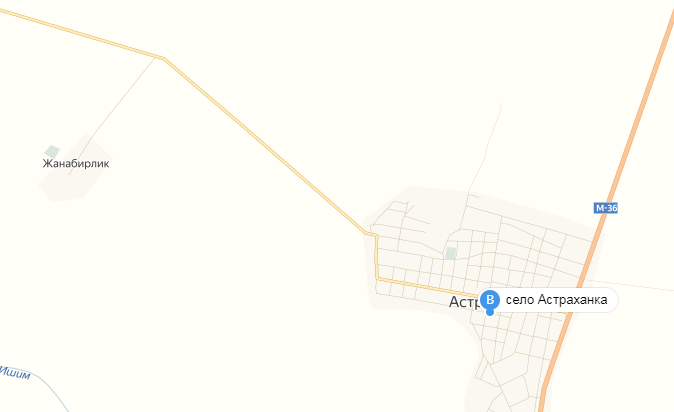 